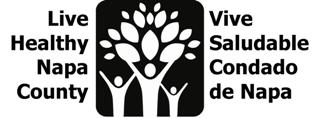 LHNC Quarterly MeetingTuesday, February 22, 2022  1:00-3:00 pmhttps://countyofnapa.zoom.us/j/81636991317  Meeting Objective:Present CHAP Action Items, Present RSI domain framework, Review CHA cycle Welcome & Introductions - (Information) (Action)  15 minCHAP Action Items (Information) (Discussion) 40 minYouthLGBTQ CommunityMental Wellness and Community ResiliencyLanguage InclusionBreak 10 minRespect and Social Inclusion domain framework  (Information) (Discussion)  25 minKulik Strategic projectDomain Framework & StatementsNext StepsCommunity Health Assessment (Information) (Discussion)15 minRevisit Livable Communities FrameworkNext steps Closing (Information) 5 minSurvey ( link TBD)Next steps Reunión trimestral del LHNCMartes, 22 de febrero 2:30-4:30 pmhttps://countyofnapa.zoom.us/j/81636991317  Objetivo de la reunión:Presentar los puntos de acción del Plan de Acción de Salud Comunitaria (CHAP), presentar el marco de dominio de Respeto e Inclusión Social, revisar el ciclo de la Evaluación de la Salud ComunitariaI. Bienvenida y presentaciones - (Información) (Acción) 15 minII. Puntos de acción del Plan de Acción de Salud Comunitaria (CHAP)(Información) (Discusión) 40 min.▫ Jóvenes ▫ Comunidad LGBTQ▫ Bienestar mental y resiliencia de la comunidad ▫ Intercambio de idiomasIII. Receso 10 minIV. Marco de dominio de Respeto e Inclusión Social (Información) (Discusión) 25 min▫ Proyecto estratégico de Kulik▫ Marco y declaraciones de domino▫ Próximos pasosV. Evaluación de la Salud Comunitaria (Información) (Discusión) 15 min▫ Revisar el Marco de Comunidades Habitables▫ Próximos pasosVI.	Cierre (información) 5 min.▫ Encuesta (___)▫ Próximos pasos